Головчиц Л.А., Переверзева М.В. 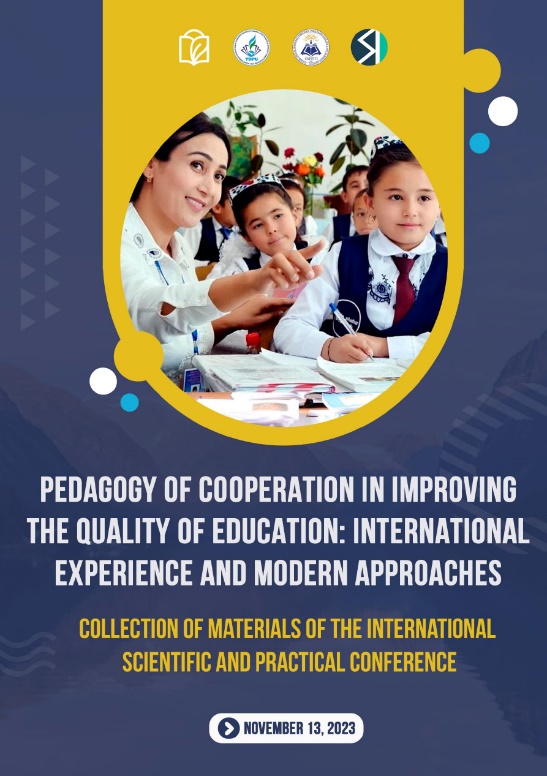 Психолого-педагогическое сопровождениеДошкольников со сложными сенсорными нарушениями // PEDAGOGY OF COOPERATION IN IMPROVING THE QUALITY OF EDUCATION: INTERNATIONAL EXPERIENCE AND MODERN APPROACHES International scientific-practical conference, November 13, 2023 С. 172-175.Аннотация. Рассматриваются вопросы организации и содержания образования детей дошкольного возраста, имеющих сложные сенсорные нарушения. Основное внимание уделено вопросам проектирования индивидуальных программ коррекционной работы (ИКПР). Представлен разработанный в ФГБНУ «Институт коррекционной педагогики» интерактивный конструктор для проектирования ИПКР для дошкольников со сложными сенсорными нарушениями.Ключевые слова: сложные сенсорные нарушения, особые образовательные потребности, индивидуальная программа коррекционной работы, структура ИПКР, интерактивный конструктор.